Сценарий праздника «День Победы»Дети входят в зал под звучание торжественной музыки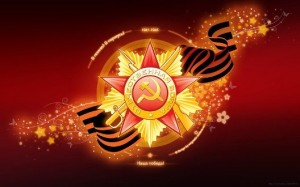 Ведущая: Дети! Сегодня у нас великий и радостный праздник- День Победы. Да, это наши люди,  представители разных народов победили в страшной и тяжелой войне, и мы обязаны нашим воинам ветеранам, которые в жестоких боях и сражениях отстояли этот радостный и великий день.Летней ночью на рассветеКогда мирно спали детиГитлер дал войскам приказИ послал солдат немецкихПротив русских, против нас.И весь народ от мала до велика, мужчины и женщины, юноши и девушки, даже дети стали защищать нашу родину от врага.Звучит фонограмма — Священна война А. АлександроваВедущая: Вставал, народ!Услышав клич ЗемлиНа фронт солдаты Родины ушлиОтважно шли солдаты в бойЗа каждый город и за нас с тобойХотели отомстить скорейЗа стариков, за женщин и детейДети старшей группы «Б»:Был великий день Победы,Много лет тому назад.День Победы помнят наши дедыИ должен помнить каждый из внучат.Встань сегодня утром рано,Выйди в город – поглядиКак шагают ветераныС орденами на грудиЗа страну родную люди,Отдавали жизнь свою.Никогда мы не забудем-Павших, в доблестном бою.Горит огонь у обелиска,Березы в тишине грустят.И мы склонились низко – низкоТут неизвестный спит солдат.Песня: День Победы Муз. ЛившицПобеда! – И залпы гремят над Москвой,И трубы играют и горны поютПривет тебе, пахарь! Салют тебе, воинИ Родине нашей – славный салютУпражнение перестроение с флажками и шарами ст. «Б»Ведущая: В честь праздника дети выучили стихи. Давайте послушаем их.СтихиВедущая: Наши воины готовы были встать на защиту Родины все, как один – считали своим долгом отправиться на фронт. Каждый день эшелоны увозили солдат. Родные и близкие провожали их со слезами на глазах, но с верой в победуПод звуки марша выходят дети. Мальчики изображают солдат, девочки – матерей, сестер, подруг1 группа: Мальчик – солдат, девочка – сестра, девочка – мать.                         Девочки обнимают, вытирают слезы.Мать: Иди, сынок!Ждет тебя великий бой,Будь смелым, роднойЧтоб гордилась я тобой.Сестра: Мы будем ждать тебя мой брат,Теперь ты воин, ты солдат.Мальчик: Ты не плачь сестренкаМама не рыдай!Я вернусь с победойТак и знай.2 группа: три девочки вокруг мальчика солдатаВ походах фронтовыхИ в тяжелых бояхПусть мягкие носочкиТеплом согреют тебяЕще вот варежки возьмиНа фронте пригодятсяПусть не мерзнут руки твоиИди с врагом сражайся.А я вот вышила кисетВ минуты отдыха грустить не надоПусть будет, словно родины приветВоспоминаньем и наградойМальчик: Воин бесстрашный берет городаСмелым, бесстрашным буду всегда3 группа: две девочки, 2 мальчикаМальчик 1: Есть у нас танки, есть пулеметыМальчик 2: Есть у нас пушки, есть самолетыВдвоем: Будем врагов мы бесстрашно крушитьЧтобы Отчизну освободить!Мальчики всех групп шагают под маршДевочки машут платочкамиДевочка: Ах, война, что ты сделала подлаяСтали тихими наши дворыНаши мальчики головы поднялиПовзрослели они до порыНа пороге едва помаячилиИ ушли за солдатом, солдатДо свидания, мальчики!Мальчики, постарайтесьВернуться назад.Девочка: Нет, не прячьтесь вы, будьте высокими,Не жалейте ни пуль, ни гранатИ себя не щадите, но все – такиПостарайтесь вернуться назад.Мальчик, (как бы обернувшись):Испытает нас время свинцом и огнемПобедим и вернемся, и радость вернемИ сумеем за все наверстать!Ведущая: Война! Какое жестокое слово! Все люди поднялись на борьбу с фашистами, потому что они воевали не только с солдатами и партизанами. Они не щадили никого – ни детей, ни женщин, ни стариков. За каждого убитого немецкого солдата —  убивали и казнили сотни людей, отправляли в концлагеря, сжигали деревни, села, закапывали живыми в землю. Вот сейчас вы послушаете стихотворение, в котором говорится обо всем этом. Оно называется «Варварство»  и поймете,  почему война – это страшно, жестоко и бесчеловечно.Стихотворение «Варварство»  (читает взрослый)Ведущая: Давно умолк войны набатЦветут сады в родном краю.Но будет вечно спать солдатЧто смертью храбрых,  пал в боюОн сохранил тебе и мнеИ человечеству всемуПокой и счастье мирных дней.Дети старшей группы «А»:Труден был путь к Победе      Жесток был смертельный бой.Но просчитались фашистыНе сломлен народ волевойЗа Днепр и ВолгуШли солдаты в бойСражался каждыйЗа край роднойЗа каждый город, каждое село,За все, что на земле росло.За детский садик и за светлый класс,За мир и счастье каждого из насИ мы приходим с яркими цветамиТуда, где наш солдат лежитИ вечный огонь, как памятьВсегда озаряет гранит.Песня «Вечный огонь»Ведущая: Вечная слава героям!Дети: Вечная слава!Вспомним всех поименноВспомним героев своихЭто нужно немертвымЭто нужно живым.Вспомним гордоПогибших солдат в борьбеНаш долг не забыватьНикогда о войнеВедущая: С большой болью в душе скорбим мы о тех, кто не вернулся с поля боя. Почтим их память минутой молчания.Зажигается огонь и на фоне музыкального сопровождения читает стихиВедущая: Помните!Через века – через года!Помните!О тех, кто уже не придет никогдаПомните! Не плачьте!В горле сдержите стоныПамяти павших будьте достойныВечно достойны!Люди! Покуда сердца стучатсяПомните! Какой ценой завоёвано счастьеПожалуйста, помните!Дети стоят во время минуты молчанияВедущая: Сегодня в этом залеВетеранов прославляемЗвонко песни победыДетвора запеваетПесня «Детство» подготовительная «Б»Ведущая: А теперь слово гостю, ветерану ВОВ.С Днем Победы ветерановДружно поздравляемСчастья крепкого здоровьяВам мы пожелаем Не болеть, не стареть,Желаем только молодетьДарят сувенирыДети читают стихи о праздникеВедущая: В этот день весеннийСолнце ярче светитВ этот день счастливыйРадуются дети.Им на месте не сидится,Хочется плясать, игратьПесни петь и веселитьсяВсем концерт свой показатьПесню о будущих защитниках, солдатах поют мальчики подготовительной группыПесня «Будем в армии служить» муз. ФилипенкоДети:Мир герои отстоялиПомнить их мы поклялисьПролетая в синей далиК обелискам опустисьСолнце родины любимойОзаряет все вокругИ взлетает белокрылыйГолубь мира с наших рукТы лети, лети по светуГолубь наш, из края в крайСлово мира и приветаВсем народам передайЧтобы взрывы не закрылиНебо черной пеленойГолубок наш, сизокрылыйОблети весь шар земнойПесня «Мы рисуем голубя»Игра « Донесение»(Участники команд, пройдя через препятствия, должны доставить пакет и поднять флажок)Ведущая: В этот праздник майскийСолнце ярко светитВ этот день весеннийРадуются детиБольшой хоровод муз. СавельеваДети подготовительной группы:Поздравляем всех с ПобедойСлавным и весенним днемМузыка пусть не смолкаетМы танцуем и поемХоровод «Если все подружатся»Ведущая: Дети наши подрастают и в веселые игры играют. Игры:1. Перенесем патроны (4 обруча, кубики)2.Кто быстрее наладит связь (шнур на концах палочки)3. Перебинтуй раненогоВедущая: Пусть дети наши подрастаютИ в военные игры — только играютПусть будет мир на всей Земле« Да», скажем миру! «Нет!» – войне.Этим праздничным днемДавайте песню о мире, о солнце споемПесня « Солнечный круг»Ведущая: А закончим мы свой праздник, по традиции звучанием прекрасной песни «День Победы»